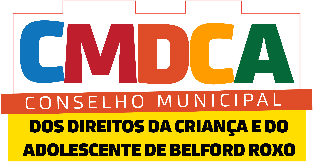 RESOLUÇÃO CMDCA Nº 06/2019, DE 18 DE JUNHO DE 2019“Altera a Resolução CMDCA nº 02/2019, de 13 de março de 2019, que dispõe sobre a regulamentação do processo de escolha dos Conselheiros Tutelares do Município de Belford Roxo, para mandato 2020/2023, quanto ao calendário recursal ao Pleno do Conselho Municipal dos Direitos da Criança e do Adolescente.”CONSIDERANDO o disposto no artigo 131 da Lei Federal nº 8.069/1990 que o Conselho Tutelar é órgão permanente e autônomo, não jurisdicional, encarregado pela sociedade de zelar pelo cumprimento dos direitos da criança e do adolescente, definidos naquela Lei;CONSIDERANDO o disposto no artigo 139 da Lei Federal nº 8069/1990 que o processo para a escolha dos membros do Conselho Tutelar será realizado sob a responsabilidade do Conselho Municipal dos Direitos da Criança e do Adolescente, com a fiscalização do Ministério Público;CONSIDERANDO a Lei Municipal nº 1.382/2010, que reformula o Conselho Municipal dos Direitos da Criança e do Adolescente de Belford Roxo;CONSIDERANDO a Resolução nº 170 do Conselho Nacional dos Direitos da Criança e do Adolescente – CONANDA, de 10 de dezembro de 2014, que altera a Resolução nº 139, de 17 de março de 2010, para dispor sobre o processo de escolha em data unificada em todo o território nacional dos membros do Conselho Tutelar;CONSIDERANDO o disposto no art. 7º, da Resolução nº 170 do Conselho Nacional dos Direitos da Criança e do Adolescente – CONANDA, de 10 de dezembro de 2014, que caberá ao Conselho Municipal dos Direitos da Criança e do Adolescente, com a antecedência de no mínimo 06 (seis) meses, publicar o edital do processo de escolha dos membros do Conselho Tutelar, observadas as disposições contidas na Lei nº 8.069, de 1990, e na legislação local referente ao Conselho Tutelar;CONSIDERANDO a Lei Municipal nº 1.528/2015, que estabelece princípios e diretrizes para a garantia dos direitos das crianças e dos adolescentes, na consolidação dos Conselhos Tutelares de Belford Roxo e dá outras providências;CONSIDERANDO o Ofício nº 34/2019 do Conselho Estadual de Defesa da Criança e do Adolescente do Rio de Janeiro – CEDCA/RJ, de 28 de fevereiro de 2019, quanto ao processo de eleição para os Conselheiros Tutelares dos Municípios do Rio de Janeiro;CONSIDERANDO a Resolução CMDCA nº 02/2019, de 13 de março de 2019, que dispõe sobre a regulamentação do processo de escolha dos Conselheiros Tutelares do Município de Belford Roxo, para mandato 2020/2023;CONSIDERANDO a Resolução CMDCA nº 03/2019, de 10 de maio de 2019, que dispõe sobre a alteração da Resolução CMDCA nº 02/2019, de 13 de março de 2019, quanto a regulamentação do processo de escolha dos Conselheiros Tutelares do Município de Belford Roxo, para mandato 2020/2023;CONSIDERANDO a deliberação da Comissão Especial Eleitoral, na forma do art. 35 da Resolução CMDCA nº 02/2019, de 13 de março de 2019, que dispõe sobre a regulamentação do processo de escolha dos Conselheiros Tutelares do Município de Belford Roxo, para mandato 2020/2023,O CONSELHO MUNICIPAL DOS DIREITOS DA CRIANÇA E DO ADOLESCENTE DE BELFORD ROXO – CMDCA, órgão paritário, deliberativo, consultivo e fiscalizador das políticas de atendimento a criança e adolescente, através do seu Presidente, no uso das atribuições legais estabelecidas na Lei Municipal nº 1.382, de 08 de outubro de 2010, RESOLVE:Art. 1º. Esta Resolução altera a Resolução CMDCA nº 02/2019, de 13 de março de 2019, que dispõe sobre a regulamentação do processo de escolha dos Conselheiros Tutelares do Município de Belford Roxo, para mandato 2020/2023.Art. 2º. Os §§ 3º e 4º do art. 10, da Resolução CMDCA nº 02/2019, de 13 de março de 2019, passam a vigorar com a seguinte redação:“§ 3º. Da decisão do parágrafo anterior caberá interposição de recurso ao Pleno do CMDCA, no prazo de 21, 24 e 25/06/2019 (três dias), no horário das 10 às 16 horas, com expediente normal da Secretaria Geral do CMDCA no dia 21/06/2019.”“§ 4º. O CMDCA, em reunião plenária extraordinária de 26/06/2019, iniciando-se às 10 horas, irá apreciar e decidir os casos dos Recursos recebidos na forma do parágrafo anterior, fazendo publicar a decisão final no dia 27/06/2019.”Art. 3º. O parágrafo único do art. 12, da Resolução CMDCA nº 02/2019, de 13 de março de 2019, passa a vigorar com a seguinte redação:“Parágrafo único. A prova de aferição de conhecimentos do ECA, sem consulta, terá a duração de 4 (quatro) horas e será aplicada na data de 30 de junho de 2019, das 9 às 13 horas, no horário oficial de Brasília/DF, na Escola Municipal Heliópolis, localizada na Rua Nogueira Braga, s/nº – Heliópolis – Belford Roxo – RJ, contando com a fiscalização do Ministério Público; cuja complementação quanto à aplicação da prova de aferição será definido e publicado nos Atos Oficiais do Município e no site do CMDCA em www.prefeituradebelfordroxo.rj.gov.br/cmdca.”Art. 3º. Fica alterado o Anexo IV, da Resolução CMDCA nº 02/2019, de 13 de março de 2019, conforme Anexo Único desta Resolução.Art. 4º. Esta Resolução entrará em vigor na data de sua publicação, revogando as disposições em contrário.Belford Roxo/RJ, 18 de junho de 2019.ELISSON DA SILVA PERESPresidente do CMDCAMatrícula: 60/61.499ANEXO ÚNICO: ALTERA O “ANEXO IV - CRONOGRAMA DO PROCESSO DE ESCOLHA DECANDIDATOS AO CONSELHO TUTELAR 2020/2023 (RESOLUÇÃO CMDCA Nº 02/2019)”ATIVIDADEDATA DE INÍCIODATA FIMPublicação do Edital do Processo de Escolha dos candidatos à Conselheiro Tutelar de Belford Roxo, quadriênio 2020/202303/04/2019-Registro de candidatura04/04/201910/05/2019Registro de candidatura para recondução de Conselheiro Tutelar10/05/201929/05/2019Análise de pedidos de registro de candidatura30/05/201931/05/2019Publicação do resultado da análise dos pedidos de registro de candidatura01/06/2019-Requerimento de omissão da listagem do resultado da análise dos pedidos de registro de candidatura03/06/201903/06/2019Publicação da omissão da listagem do resultado da análise dos pedidos de registro de candidatura04/06/2019-Impugnação de candidaturas03/06/201907/06/2019Notificação aos candidatos cujo pedido de candidatura foi impugnado, via telefone e e-mail10/06/201910/06/2019Prazo para defesa dos candidatos cujo pedido de candidatura foi impugnado11/06/201912/06/2019Análise dos pedidos de impugnação de inscrição de candidatura13/06/201913/06/2019Publicação da decisão da análise dos pedidos de impugnação de inscrição de candidatura14/06/2019-Recurso ao Pleno do CMDCA quanto a decisão da análise dos pedidos de impugnação de inscrição de candidatura21/06/201925/06/2019Reunião extraordinária do CMDCA para julgamento dos recursos quanto a decisão da análise dos pedidos de impugnação de inscrição de candidatura26/06/2019-Publicação da deliberação do pleno do CMDCA quanto ao julgamento dos recursos quanto a decisão da análise dos pedidos de impugnação de inscrição de candidatura27/06/2019-Publicação da relação definitiva dos inscritos27/06/2019-Prova de aferição30/06/2019-Disponibilização do gabarito oficial da prova de aferição01/07/2019-Publicação do resultado da prova de aferição06/07/2019-Interposição de recurso ao resultado da prova de aferição08/07/201912/07/2019Análise dos recursos interpostos quanto ao resultado da prova de aferição15/07/201916/07/2019Publicação da decisão quanto aos recursos interpostos no resultado da prova de aferição17/07/2019-Recurso ao Pleno do CMDCA quanto a decisão aos recursos interpostos no resultado da prova de aferição17/07/201918/07/2019Reunião extraordinária do CMDCA para julgamento dos recursos quanto a decisão aos recursos interpostos no resultado da prova de aferição19/07/2019-Publicação da deliberação do Pleno do CMDCA quanto ao julgamento dos recursos quanto a decisão aos recursos interpostos no resultado da prova de aferição20/07/2019-Reunião com os candidatos habilitados22/07/2019-Propaganda dos candidatos22/07/201905/10/2019Votação06/10/2019-Apuração da votação06/10/2019Não há prazoProclamação do resultado do processo de escolhaImediatamente após a conclusão da apuração da votaçãoImediatamente após a conclusão da apuração da votaçãoPublicação do resultado do processo de escolhaNo primeiro dia de publicação nos Atos Oficiais, após a proclamação do resultado do processo de escolhaNo primeiro dia de publicação nos Atos Oficiais, após a proclamação do resultado do processo de escolhaDissolução da Comissão EleitoralNo dia da publicação do resultado do processo de escolhaNo dia da publicação do resultado do processo de escolhaRecursos ao Pleno do CMDCA quanto ao resultado do processo de escolha publicado em diário oficialA partir do primeiro dia útil após a publicação do resultado do processo de escolha nos Atos Oficiais, pelo prazo total de 30 (trinta) dias corridos.A partir do primeiro dia útil após a publicação do resultado do processo de escolha nos Atos Oficiais, pelo prazo total de 30 (trinta) dias corridos.Diplomação dos Conselheiros Tutelares eleitos, titulares e suplentesA ser definidoA ser definidoCurso de capacitação dos Conselheiros Tutelares eleitos, titulares e suplentesNovembro e/ou dezembro de 2019Novembro e/ou dezembro de 2019Posse dos Conselheiros Tutelares eleitos, titulares e suplentes10/01/202010/01/2020